MIKEELYN 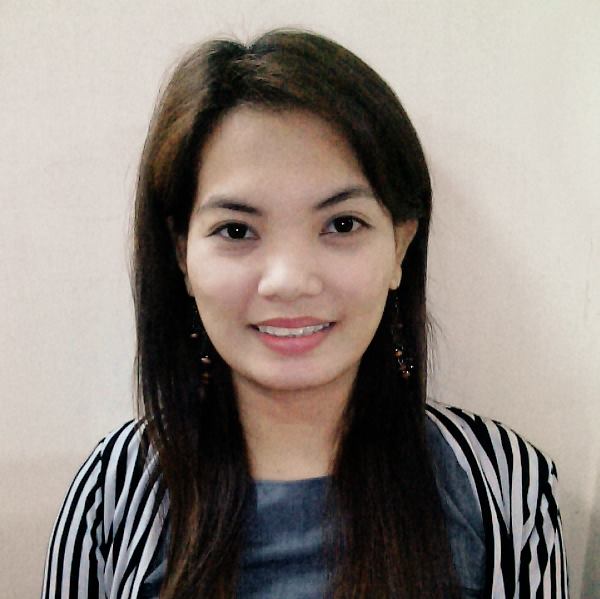 MIKEELYN.365423@2freemail.com  ______________________________________________________________________________Objective:To give my highest standard of discipline, professionalism, excellent service, good moral character, and performance management to your company. Willing to share all the knowledge and expertise to my fellow worker and continue to learn from different experiences.Personal Data:Birth Date:		January 20, 1993	Place of Birth:     Montalban Rizal	Age:			24	Citizenship:	Filipino	Religion:		Catholic	Civil Status:	Single	Height:                  5’3	Weight:		 55 Kgs.	Dialect Spoken:	English/ TagalogEducation:Roosevelt College, CaintaCenter for Teachers EducationBachelor of Secondary Education; Major in English	June 2009-2013Roosevelt College, RodriguezManggahan Rodriguez Rizal2006-2009Maly Elementary SchoolMaly, San Mateo Rizal2000-2006Experiences:Secondary Teacher, St. Mary Integrated Learning SchoolAmpid 1, San Mateo RizalJune 2013-April 2015Admin Staff at 9k international Manpower & Recruitment ServicesTaft avenue malate manilaMay 01,2015- Feb 2017Office staff at Aldeek FoodstuffSharjah UAEFeb 8, 2017- April 30,2017Summary of Qualifications:Responsible, cooperative and endowed with pleasant personalityCommunication SkillHonest and hardworking Can work effectively independently or in a team Can effectively perform with less or even without supervision Has the drive and ambition to excel in everything I do Neat and well-organized Computer Literate